Toronto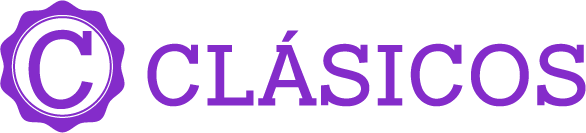 Duración: 5 días Llegadas: lunes, miércoles y sábado, 15 de abril al 15 de diciembre 2024(revisar suplementos para temporada alta)Mínimo 2 pasajeros.Servicios compartidos.Día 1.- TorontoBienvenidos a Toronto. Traslado privado del aeropuerto a su hotel. Tiempo libre para explorar la ciudad. Alojamiento.Día 2.- TorontoToronto es la capital financiera, la más importante y poblada del país, se construyó al borde del Lago Ontario con sus orgullosos edificios de arquitectura moderna. Visitaremos el Palacio Municipal, apreciaremos una de las entradas a la ciudad subterránea que cuenta con 30 km en un túnel que une 70 edificios del centro de la ciudad, en seguida el Parlamento en donde explicaremos los desarrollos de esta ciudad. Bloor la calle de las tiendas de grandes marcas, y museos, así como el Barrio de Yorkville conocido por su actividad nocturna, el Barrio de los teatros que hacen de Toronto la tercera ciudad en el mundo para las producciones teatrales en inglés. El barrio chino. El Mercado de St. Lawrence con su gran variedad de comidas y sabores. La zona del Puerto, desde donde podrás apreciar la Isla de Toronto ver los patos como nadan en la tranquilidad del Lago Ontario. Haremos una parada fotográfica en la Torre CN que orgullosamente se muestra como la más alta del mundo con sus 553 metros de Altura. Todos estos atractivos hacen de Toronto una ciudad fantástica que nunca olvidara. El tour termina en la Torre CN. Resto del día libre. Alojamiento.Día 3.- Toronto – Niagara – TorontoSalida por la mañana hacia Niagara. Nos dirigimos hacia el valle del Rio. Niágara es uno de los centros productores más importantes de frutas y vinos del País. Llegaremos a Niagara-On-The-Lake, el famoso pueblito de estilo inglés donde podremos visitar las tiendas locales y apreciar su arquitectura victoriana. Continuaremos hacia un viñedo para catar el famoso vino helado en Reif winery o similar. Continuaremos por la ruta escénica que bordea el Rio Niágara con sus cuidados Jardines y su famosa escuela de horticultura, el reloj floral hasta que finalmente llegamos a las cautivantes Cataratas del Niágara desde donde se podrán apreciar la Catarata velo de novia y la impresionante catarata la herradura. Podrás ver caer 1.8 millones de litros de agua por segundo. Podremos subir al barco Voyage to the Falls o túneles Journey Behind the Falls según la temporada (entrada incluida) y apreciar de cerca la imponente cortina de agua frente a sus ojos. Tiempo libre para almorzar. Le aconsejamos el panorámico restaurante de la Torre Skylon. Regreso a Toronto. Alojamiento.Día 4.- TorontoDía libre para seguir conociendo Toronto a su ritmo. Alojamiento.Día 5.- TorontoDía libre. A la hora indicada traslado privado al aeropuerto. Fin de nuestros servicios.Se necesita ETA para entrar a Canadá.Incluye:4 noches en Toronto en el hotel ChelseaTraslado privado: Aeropuerto YYZ – Hotel Toronto – Aeropuerto YYZCity tour regular de Toronto en minibús 15 plazas con chofer-guía de habla hispana. (Duración 3 horas)Excursión regular a Niagara desde Toronto en minibús 15 plazas con chofer-guía de habla hispana. Incluye parada en un viñedo y crucero Voyage to the Falls o Journey Behind the Falls según la temporada. (Duración 10 horas)Propina para el chofer-guíaTodos los impuestos aplicables.Asistencia de viaje básica. (opcional asistencia de cobertura amplia, consultar con su asesor Travel Shop)No incluye:Boletos de avión para su llegada y salida a Canadá. ImpuestosAlimentos no especificados Manejo de equipaje extraTodo servicio no descrito en el precio incluyePropinas y gastos personaleseTA de ingreso a CanadáImportante:Máximo 2 menores por habitación, compartiendo con 2 adultos.Edad de los menores 2 a 12 años.El ETA es un permiso electrónico que permite a los Ciudadanos Mexicanos ingresar a Canadá y es obligación de los pasajeros solicitarla antes de viajar NO nos hacemos responsables en caso de olvido. El costo es de $7 CAD por persona y la solicitud se hace rápidamente en línea desde: www.canada.ca/eta (descripción http://www.cic.gc.ca/english/visit/eta-facts-es.asp)Los hoteles están sujetos a cambio según la disponibilidad al momento de la reserva por el tour operador. En ciertas fechas, los hoteles propuestos no están disponibles debido a eventos anuales preestablecidos. En esta situación, se mencionará al momento de la reserva y confirmaremos los hoteles disponibles de la misma categoría de los mencionados.Habitaciones estándar. En caso de preferir habitaciones superiores favor de consultar.No se reembolsará ningún traslado, visita y/o servicio en el caso de no disfrute o de cancelación del mismo.El orden de las actividades puede tener modificacionesAl momento de su registro en el hotel, una tarjeta de crédito le será requerida, esto es con el fin de garantizar que usted se compromete a no dañar la habitación y dejarla en las mismas condiciones que le fue entregada. La Tarjeta de crédito le ayudara también para abrir crédito dentro de las instalaciones del hotel para consumo interno. Manejo de Equipaje en el autobús máximo de 1 maleta por persona. En caso de equipaje adicional costos extras pueden ser cobrados en destino.  Para poder confirmar los traslados debemos recibir la información completa a más tardar 30 días antes de la salida. Si no recibimos esta información el traslado se perderá sin reembolso.En Toronto es necesario una silla especial para infantes (-2) con un costo de $30 USDHOTELES PREVISTOS O SIMILARESHOTELES PREVISTOS O SIMILARESHOTELES PREVISTOS O SIMILARESCIUDADHOTELCAT.TORONTOCHELSEA HOTELPCHECK IN - 15:00HRS // CHECK OUT- 11:00HRSCHECK IN - 15:00HRS // CHECK OUT- 11:00HRSCHECK IN - 15:00HRS // CHECK OUT- 11:00HRSTARIFA POR PERSONA EN USDTARIFA POR PERSONA EN USDTARIFA POR PERSONA EN USDTARIFA POR PERSONA EN USDTARIFA POR PERSONA EN USDTARIFA POR PERSONA EN USDSOLO SERVICIOS TERRESTRESSOLO SERVICIOS TERRESTRESSOLO SERVICIOS TERRESTRESSOLO SERVICIOS TERRESTRESSOLO SERVICIOS TERRESTRESSOLO SERVICIOS TERRESTRESDBLTPLCPLSGLMNRENCANTOS DE TORONTO II1495127011502420A CONFIRMARTARIFA POR PERSONA EN USDTARIFA POR PERSONA EN USDTARIFA POR PERSONA EN USDTARIFA POR PERSONA EN USDTARIFA POR PERSONA EN USDTARIFA POR PERSONA EN USDSERVICIOS TERRESTRES Y AÉREOSSERVICIOS TERRESTRES Y AÉREOSSERVICIOS TERRESTRES Y AÉREOSSERVICIOS TERRESTRES Y AÉREOSSERVICIOS TERRESTRES Y AÉREOSSERVICIOS TERRESTRES Y AÉREOSDBLTPLCPLSGLMNRENCANTOS DE TORONTO II2430219020703340A CONFIRMARRUTA AÉREA PROPUESTA CON AIR CANADA SALIENDO DE LA CIUDAD DE MÉXICO: MÉXICO - TORONTO - MÉXICOIMPUESTOS (SUJETOS A CONFIRMACIÓN): 350 USD POR PASAJEROLOS VUELOS SUGERIDOS NO INCLUYEN FRANQUICIA DE EQUIPAJE - COSTO APROXIMADO 40 USD POR TRAMO POR PASAJERO.SUPLEMENTO PARA VUELOS DESDE EL INTERIOR DEL PAÍS - CONSULTAR CON SU ASESOR TRAVEL SHOPTARIFAS SUJETAS A DISPONIBILIDAD Y CAMBIO SIN PREVIO AVISO SE CONSIDERA MENOR DE 2 A 12 AÑOSVIGENCIA: 15 DE ABRIL AL 15 DE DICIEMBRE 2024CONSULTAR SUPLEMENTOS PARA TEMPORADA ALTA